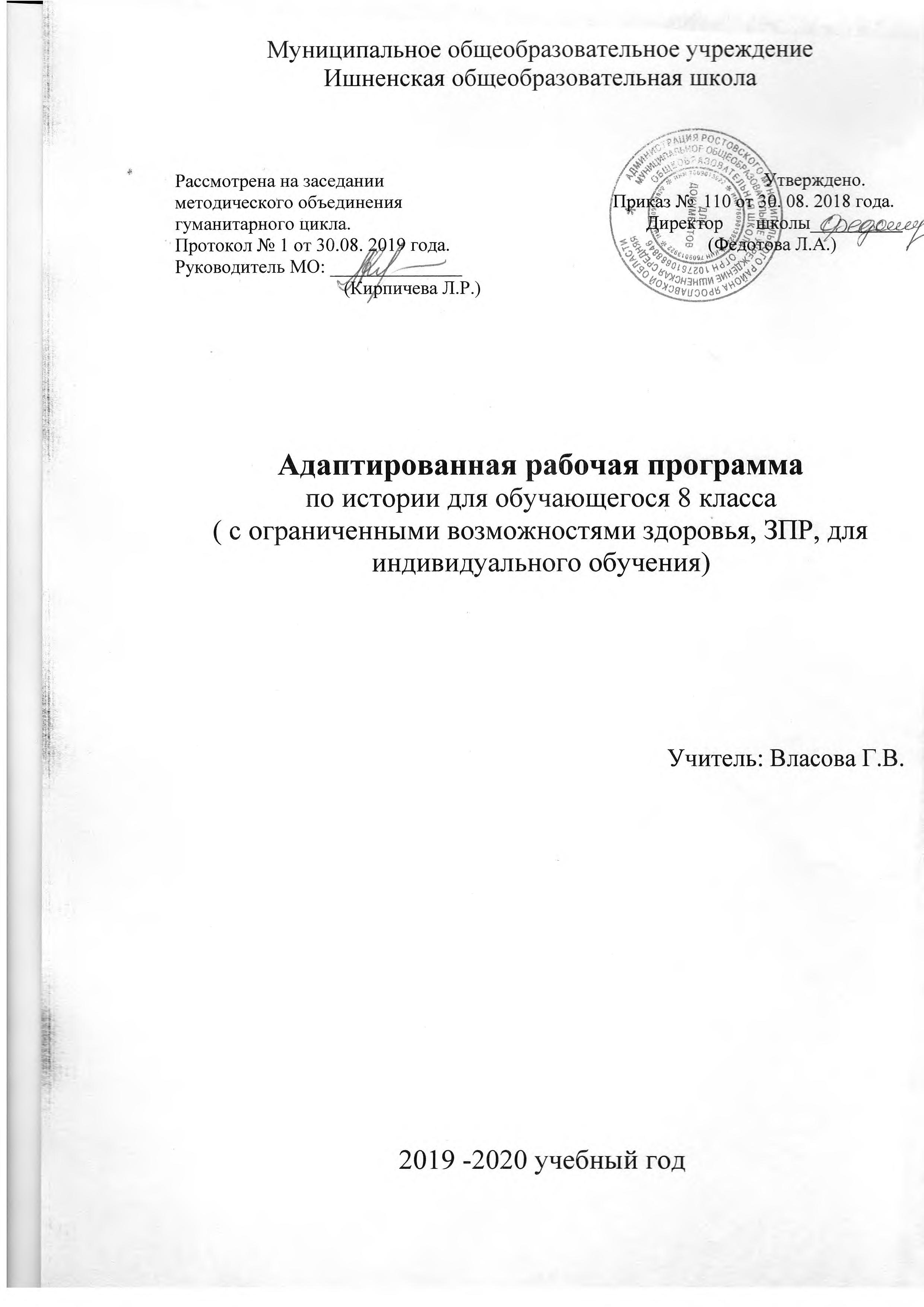 ПОЯСНИТЕЛЬНАЯ ЗАПИСКА Рабочая программа по курсу «История России» к линии учебников издательства «Русское слово» подготовлена в соответствии с Федеральным государственным образовательным стандартом основного общего образования (далее — ФГОС), Концепцией нового учебно-методического комплекса по отечественной истории, включающей Историко-культурный стандарт, и Примерной основной образовательной программой основного общего образования. Структуризация представленной программы осуществлена в соответствии с Примерным учебным планом, согласно которому на изучение истории в 8 классе отводится 0,5 учебных часа в неделю. В свою очередь, курс истории России рассчитан на 17 часов учебного времени. Структура документа Рабочая программа по истории России для 8 класса содержит: — пояснительную записку, в которой определяются цели и задачи обучения истории, раскрываются структура и особенности курса, конкретизируются планируемые результаты освоения курса, материально-технические условия реализации программы курса «История России», даётся список рекомендуемой литературы, интернет-ресурсов; — содержание курса с примерным распределением учебных часов по тематическим разделам и указанием основных понятий и терминов, персоналий тем; — поурочное тематическое планирование, в котором определены: количество учебных часов, отводимых на изучение каждой темы, цели, основные виды деятельности обучающихся, планируемые результаты каждого урока. Общая характеристика курса Курс истории России является важнейшим слагаемым школьного предмета «История». Он вносит определяющий вклад в решение общих задач изучения предмета. В то же время он обладает особым потенциалом для достижения важнейших педагогических результатов. Прежде всего здесь имеется в виду формирование у обучающихся ценностных ориентаций, направленных на воспитание патриотизма, гражданственности и толерантности. Курс истории России в 8 классе охватывает историю развития российского общества и государства начиная со времени регентства царевны Софьи и заканчивая правлением Павла I. Структурно курс делится на четыре тематических раздела: Эпоха реформ Петра I. Россия в эпоху дворцовых переворотов. Расцвет Российской империи. Русская культура, наука, общественная мысль после Петра Великого. Основной целью курса «История России» в 8 классе является формирование элементарных представлений у обучающихся о развитии российского общества, государства и культуры в Новое время, что вносит важнейший вклад в решение главной цели исторического образования — «формирование у учащихся исторического мышления как основы гражданской идентичности ценностно ориентированной личности».Эта общая цель определяет задачи курса: • формирование у молодого поколения исторических ориентиров самоидентификации в современном российском обществе; • овладение знаниями об особенностях развития российского общества в XVIII в. в социальной, экономической, политической и духовной сферах; • воспитание в духе уважения к истории своего Отечества как единого и неделимого многонационального государства; • развитие способностей обучающихся на основе исторического анализа и проблемного подхода осмысливать процессы, события и явления в их динамике, взаимосвязи и взаимообусловленности с учётом принципов научной объективности и историзма; • развитие умений самостоятельно овладевать историческими знаниями, аргументированно представлять собственную позицию по актуальным вопросам прошлого; • развитие навыков исторического анализа и синтеза, формирование понимания взаимовлияния исторических событий и процессов. Реализация данных общих задач курса в соответствии с Концепцией нового учебно-методического комплекса по отечественной истории должна основываться на следующих базовых принципах школьного исторического образования: • ценностях гражданского общества — верховенство права, социальная солидарность, безопасность, свобода и ответственность; • идее преемственности этапов российской истории; • воспитательном потенциале исторического образования, его исключительной роли в формировании российской гражданской идентичности и патриотизма; • общественном согласии и уважении как необходимом условии взаимодействия государств и народов в новейшей истории; • познавательном значении российской истории...Основными приоритетами курса отечественной истории, согласно Концепции нового учебно-методического комплекса по отечественной истории, являются: • многоуровневое представление истории; • многоаспектный (многофакторный) характер истории; • человек в истории; • историко-культурологический подход: пространство диалога. Планируемые результаты освоения курса Методической основой преподавания истории в основной школе, согласно ФГОС, является системнодеятельностный подход, обеспечивающий достижение личностных, метапредметных и предметных образовательных результатов посредством организации активной познавательной деятельности обучающихся. Личностными результатами освоения, обучающимися курса истории России в 8 классе, являются: • формирование представлений о видах идентичности, актуальных для становления и самореализации человека в обществе, для жизни в современном Российском государстве и поликультурном мире; • приобщение к российскому и всемирному культурно-историческому наследию изучаемого периода, интерес к его познанию за рамками учебного курса; • освоение гуманистических традиций и ценностей российского общества, уважение к личности, правам и свободам человека, культурам разных народов, живущих в России; • опыт эмоционально-ценностного и творческого отношения к фактам прошлого, историческим источникам и памятникам, способам их изучения и охраны. Метапредметными результатами освоения, обучающимися курса, являются: • способность планировать и организовывать свою учебную деятельность: определять цель работы, ставить задачи, определять последовательность действий и планировать результаты работы; • способность осуществлять контроль и коррекцию своих действий в случае расхождения результата с заданным эталоном, оценивать результаты своей работы; • умение работать с разными источниками информации (текст учебника, научно-популярная литература, словари, справочники, Интернет), анализировать и оценивать информацию, преобразовывать её из одной формы в другую; • овладение навыками исследовательской и проектной деятельности: умения видеть проблему, ставить вопросы, структурировать материал, выдвигать гипотезы, давать определения понятий, классифицировать, делать выводы и заключения, объяснять, доказывать и защищать свои идеи; • готовность к сотрудничеству со сверстниками и взрослыми; умение слушать и вступать в диалог, участвовать в коллективном обсуждении проблем, организовывать и планировать эффективное сотрудничество, адекватно использовать речевые средства для дискуссии и аргументации своей позиции; следование морально-этическим и психологическим принципам общения и сотрудничества; • способность решать творческие задачи, представлять результаты своей деятельности в различных формах (сообщение, эссе, презентация и др.).На предметном уровне в результате освоения курса «История России. XVIII в.» обучающиеся научатся:• датировать важнейшие события и процессы в истории России XVIII в., характеризовать их в контексте конкретных исторических периодов и этапов развития российской цивилизации и государственности; устанавливать связь с фактами из курса всеобщей истории; • читать историческую карту с опорой на легенду и текст учебника; находить и показывать на обзорных и тематических картах изучаемые историко-географические объекты; описывать их положение в стране и мире; показывать направления значительных передвижений людей — походов, завоеваний, колонизаций и др.; • проводить поиск информации в исторических текстах, материальных исторических памятниках; • характеризовать важные факты отечественной истории XVIII в., классифицировать и группировать их по различным признакам; • рассказывать (устно или письменно) о главных исторических событиях отечественной истории изучаемого периода и их участниках; • составлять описание образа жизни различных групп населения России, памятников материальной и художественной культуры; рассказывать о значительных событиях истории России XVIII в.; • раскрывать характерные, существенные черты: а) экономического и социального развития России в XVIII в.; б) эволюции политического строя (включая понятия «самодержавие», «абсолютизм» и др.); в) ценностей, религиозных воззрений, представлений человека о мире; г) художественной культуры России в XVIII в.; • объяснять причины и следствия ключевых событий отечественной истории Нового времени (социальных движений, реформ, взаимодействия между народами и странами и др.); • сопоставлять развитие России и других стран в XVIII в., показывать общие черты и особенности (в связи с понятиями «абсолютизм», «Просвещение» и др.); • давать оценку событиям и личностям отечественной истории изучаемого периода; обучающиеся получат возможность научиться: • давать сравнительную характеристику политического устройства государств Нового времени; • сопоставлять вариативные версии и оценки в учебном и документальном текстах, формулировать собственные гипотезы по дискуссионным и морально-этическим вопросам истории России XVIII в.; • образно характеризовать яркие исторические личности и типичных представителей социокультурных групп российского общества, описывать памятники истории и культуры России, используя основные и дополнительные источники, а также приёмы творческой (эмпатической) реконструкции образов прошлого; представлять результаты своей работы в формате рассказов (сообщений), презентаций с использованием ИКТ; • самостоятельно знакомиться с новыми фактами, источниками и памятниками истории и культуры России, способствовать их охране. В целом на предметном уровне у обучающихся будут сформированы: • целостное представление об историческом пути России в XVIII в. как о важном периоде отечественной истории, в течение которого развивалась российская цивилизация, складывались основы российской государственности, многонационального и поликонфессионального российского общества, шли процессы этнокультурной, религиозной, социальной самоидентификации; • яркие образы и картины, связанные с ключевыми событиями, личностями, явлениями и памятниками культуры российской истории XVIII в.; • элементарные представления о политике исторической памяти в России. Рекомендуемые интернет-ресурсыhttp://fcior.edu.ru — федеральный портал школьных цифровых образовательных ресурсов. http://www.school-collection.edu.ru — цифровые образовательные ресурсы для общеобразовательной школы. http://www.русское-слово.рф/methodical/index.php — методический раздел издательства «Русское слово». http://postnauka.ru — сайт посвящён современной науке, в том числе общественным наукам. http://www.russianculture.ru — портал, посвящённый российской культуре. http://militera.lib.ru — сайт «Военная литература», содержащий большую подборку источников и научной литературы по военной тематике российской и всеобщей истории. Материально-технические условия реализации программы курса «История России. 8 класс» Нормативные документы, программно-методическое обеспечение: • Федеральный государственный образовательный стандарт основного общего образования. М., 2010. • Фундаментальное ядро содержания общего образования. М., 2011.• Примерная основная образовательная программа основного общего образования. М., 2015. • Концепция нового учебно-методического комплекса по отечественной истории. М., 2014. • Программа курса «История России». 6—9 классы. М., 2015. 2. УМК по истории России: 2.1. Линия учебников по истории России для 6—9 классов издательства «Русское слово»: • Пчелов Е.В., Лукин П.В. История России с древнейших времён до начала XVI в.: учебник для 6 класса общеобразовательных организаций / под ред. Ю.А. Петрова. М., 2015. • Пчелов Е.В., Лукин П.В. История России. XVI—XVII вв.: учебник для 7 класса общеобразовательных организаций / под ред. Ю.А. Петрова. М., 2015. • Захаров В.Н., Пчелов Е.В. История России. XVIII в.: учебник для 8 класса общеобразовательных организаций / под ред. Ю.А. Петрова. М., 2015. • Соловьёв К.А., Шевырёв А.П. История России. 1801—1914: учебник для 9 класса общеобразовательных организаций / под ред. Ю.А. Петрова. М., 2015. 2.2. Рабочие программы по истории России для 6—9 классов издательства «Русское слово». 2.3. Рабочие тетради по истории России для 6—9 классов издательства «Русское слово». 2.4. Хрестоматии по истории России для 6—9 классов издательства «Русское слово». 3. Дидактические и раздаточные материалы по истории. 4. Аудио- и видеозаписи. 5. Компьютерные, информационно-коммуникативные средства. СОДЕРЖАНИЕ ПРОГРАММЫ (17ч)Введение (1 ч)Хронологические рамки курса. Россия и Европа в конце XVII в. Вступление России в эпоху Новой истории. Причины и предпосылки преобразований. Характерные черты исторического развития России в XVIII в.: модернизация страны, развитие светской культуры, науки, активизация товарооборота, укрепление государственности и повышение эффективности управления в новых исторических условиях, формирование регулярной армии и военного флота, решение важнейших задач в сфере внешней политики и национальной безопасности. Источники по российской истории XVIII в. Основные понятия и термины: реформы, модернизация, исторический источник. Р а з д е л I.Эпоха реформ Петра I (8ч)Начало правления Петра IРегентство царевны Софьи. Характер возможных реформ и неудачи крымских военных походов. Устранение Софьи и начало самостоятельного правления Петра I (1689). Сподвижники молодого Петра. Азовские походы 1695—1696 гг. Начало строительства российского флота и его первые победы. Цели Великого посольства 1697 г. и деятельность Петра во время пребывания в странах Западной Европы. Подавление стрелецкого мятежа 1698 г. и расправа над царевной Софьей. Основные понятия и термины: Стрелецкий бунт, потешные полки, Великое посольство. Основные персоналии: Софья Алексеевна, Пётр и Иван Алексеевичи, В.В. Голицын, Ф.А. Головин, Б.П. Шереметев, А.С. Шеин, П.А. Толстой, П. Гордон, Ф.Я. Лефорт, А.Д. Меншиков. Начало Северной войны Предпосылки войны России со Швецией. Дипломатическая подготовка Петра к Северной войне. Неудачи в начале войны и их преодоление. Начало военной реформы и процесса создания в России регулярной армии, военного флота. Рекрутские наборы. Первые победы 1701—1704 гг. и их значение. Основание Санкт-Петербурга. Основные понятия и термины: Константинопольский мир, рекрутские наборы, регулярная армия. Основные персоналии: Пётр I, Карл XII, А.Д. Меншиков. Победа в Северной войнеРазвитие военно-политической ситуации в 1704—1709 гг. для России и Швеции. Подготовка обеих сторон к генеральному сражению. Битва у Лесной. Сражение под Полтавой и его историческое значение. Полководческое искусство Петра I. Причины неудачи Прутского похода русских войск. Морские сражения и победы русского флота в 1714—1720 гг., их значение. Ништадтский мир и его последствия. Провозглашение России империей. Каспийский поход 1722—1723 гг.: цели и результаты. Причины и историческое значение победы России в Северной войне. Основные понятия и термины: гетман, Ништадтский мир, император, империя. Основные персоналии: Пётр I, Карл XII, С. Лещинский, Август II, И.С. Мазепа, А.Л. Левенгаупт, М.М. Голицын. Преобразования Петра IОсновные цели Петровских реформ. Реформа высших органов власти: Сенат, коллегии, органы надзора и суда. Административно-территориальная реформа. Усиление централизации и бюрократизации управления. Изменение роли Русской православной церкви в государстве и обществе в результате упразднения патриаршества и учреждения Синода. Налоговая реформа и сословная политика Петра I: ревизии, введение подушной подати, податные сословия. Указ о единонаследии, Табель о рангах. Значение указа о единонаследии и Табели о рангах. Формирование системы абсолютизма. Предпосылки экономического подъёма в первой четверти XVIII в. Строительство заводов, мануфактур и верфей. Создание базы металлургической индустрии на Урале. Роль государства в создании промышленности. Преобладание крепостного и подневольного труда. Государственные меры поощрения торговли и торгово-экономических связей: принципы меркантилизма и протекционизма. Таможенный тариф 1724 г. Дискуссии о реформах Петра I в исторической науке. Основные понятия и термины: реформа, Сенат, коллегии, Кабинет, прокурор, патриаршество, Святейший Синод, Ратуша, Магистрат, губерния, губернатор, ревизия, фискал, ревизская душа, «ревизские сказки», подушная подать, Указ о единонаследии, Табель о рангах, мануфактура, завод, Берг-привилегия, работные люди, посессионные крестьяне, меркантилизм, протекционизм, Таможенный тариф. Основные персоналии: Пётр I, П.И. Ягужинский, Феофан Прокопович, С. Яворский, Никита Демидов.Народные движения в начале XVIII в.Причины народных выступлений в условиях Северной войны и масштабных реформ в социально-экономической, политической и духовной сферах. Восстание в Астрахани как пример казацких мятежей на юге России. Восстание под руководством Кондратия Булавина: причины, социальный состав и требования восставших, ход восстания и причины его поражения. Башкирское восстание. Общее и особенное в народных движениях второй половины XVII — первой четверти XVIII в. Основные понятия и термины: казаки, атаман, «прелестные письма», старообрядцы. Основные персоналии: Б.П. Шереметев, К.А. Булавин, Батырша, Ю.В. Долгорукий, В.В. Долгорукий, П.И. Хованский. Преобразования в области культуры и бытаДоминирование светского начала в культурной политике. Влияние культуры стран зарубежной Европы. Привлечение иностранных специалистов. Создание системы школ и специальных учебных заведений. Подготовка к созданию Академии наук. Введение нового летосчисления, гражданского шрифта и граждан ской печати. Первая газета «Ведомости». Театр, публичные библиотеки и музеи как культурные явления Нового времени. Новые черты в искусстве первой четверти XVIII в. Светская живопись И.Н. Никитина и А.М. Матвеева. Архитектура Петровской эпохи. Памятники раннего барокко. Повседневная жизнь и быт правящей элиты и основной массы населения. Перемены в образе жизни российского дворянства. Новые формы социальной коммуникации в дворянской среде. Ассамблеи, балы, фейерверки, светские государственные праздники. «Европейский» стиль в одежде, развлечениях, питании. Изменения в положении женщин. Основные понятия и термины: европейское летосчисление, Навигацкая школа, Морская академия, цифирные школы, гарнизонные школы, гражданская азбука, газета, библиотека, музей, Кунсткамера, Академия наук, светский портрет, ассамблея, политес. Основные персоналии: Пётр I, Л.Ф. Магницкий, Л.Л. Блюментрост, И.Н. Никитин, А.М. Матвеев, Б.К. Растрелли, Д. Трезини, И.П. Зарудный. Династия Романовых в первой четверти XVIII в.Первая женитьба Петра и причины разлада семейных отношений. Дело царевича Алексея. Вторая женитьба Петра, личность Екатерины I. Причины издания Устава о наследии престола и его последствия. Итоги, последствия и значение петровских преобразований. Образ Петра I в русской культуре. Основные понятия и термины: династия, Устав о наследии престола. Основные персоналии: Екатерина Алексеевна, царевич Алексей, П.А. Толстой. Раздел II. Россия в эпоху дворцовых переворотов (4 ч)Россия после Петра I. Начало эпохи дворцовых переворотов Восшествие на престол Екатерины I. Причины и сущность дворцовых переворотов. Фаворитизм. Основные понятия и термины: дворцовый переворот, гвардейцы, фаворитизм. Основные персоналии: Екатерина I.Екатерина I и Пётр IIПравление Екатерины I. Создание Верховного тайного совета. Усиление влияния А.Д. Меншикова при дворе. Вступление на престол Петра II. Личность молодого императора. Борьба дворянских группировок за влияние на Петра II. Крушение политической карьеры А.Д. Меншикова. Вексельный устав 1729 г. Основные понятия и термины: Верховный тайный совет, «верховники», Вексельный устав. Основные персоналии: Екатерина I, А.Д. Меншиков, А.И. Остерман, Пётр II, А.Г. Долгорукий, И.А. Долгорукий, Д.М. Голицын, Ф.М. Апраксин, Г.И. Головкин, П.А. Толстой. Правление Анны Иоанновны«Кондиции верховников» и приход к власти Анны Иоанновны. Создание Кабинета министров. Роль Э.И. Бирона, Б.К. Миниха, А.И. Остермана и А.П. Волынского в управлении и политической жизни страны. Возобновление деятельности Тайной канцелярии. Расширение прав дворянского сословия. Укрепление границ империи на юго-восточной окраине. Переход Младшего жуза в Казахстане под суверенитет Российской империи. Участие России в войне за польское наследство. Русско-турецкая война 1735—1739 гг.: причины, ход военных действий, итоги. Правление «Брауншвейгской фамилии». Основные понятия и термины: «верховники», «Кондиции», Кабинет министров, бироновщина. Основные персоналии: Анна Иоанновна, Д.М. Голицын, Э.И. Бирон, А.И. Остерман, Б.К. Миних, А.П. Волынский, С. Лещинский, Август III, Иван (Иоанн) Антонович, Анна Леопольдовна. Внешняя политика России в правление Елизаветы Петровны. Семилетняя войнаРоссия в европейской политике в середине XVIII в. Русско-шведская война 1741—1743 гг. Абоский мирный договор. Причины и начало Семилетней войны. Участие России в Семилетней войне. Победы русских войск. Изменение позиции России в конце войны в связи с вступлением на престол Петра III. Основные понятия и термины: «равновесие» сил, коалиция, международный конфликт.Основные персоналии: Фридрих II, П.А. Румянцев, С.Ф. Апраксин, В.В. Фермор, П.С. Салтыков, А.Б. Бутурлин, З.Г. Чернышёв. Внутренняя политика правительства Елизаветы Петровны. Пётр IIIЛичность императрицы Елизаветы Петровны, её сподвижники. Новые права и привилегии дворянства. Вопрос о наследовании престола. Экономическая и финансовая политика. Деятельность П.И. Шувалова. Ликвидация внутренних таможен, усиление роли косвенных налогов. Создание Дворянского и Купеческого банков. Распространение монополий в промышленности и внешней торговле. Правление Петра III. Личность императора. «Манифест о вольности дворянства». Причины, ход и итоги переворота 28 июня 1762 г. Основные понятия и термины: Сенат, внутренние таможни, прямой налог, косвенные налоги, монополии, секуляризация, «Манифест о вольности дворянства». Основные персоналии: Елизавета Петровна, А.Г. и К.Г. Разумовские, П.И. Шувалов, Пётр III, Екатерина Алексеевна. Раздел III. Расцвет Российской империи (3ч)Внутренняя политика Екатерины II и просвещённый абсолютизмЛичность императрицы Екатерины II. Идеалы Просвещения и просвещённый абсолютизм. Особенности просвещённого абсолютизма в России. Секуляризация церковного землевладения. Уложенная комиссия: состав, деятельность, причины роспуска. Идеи просвещённого абсолютизма в «Наказе» императрицы. Основные понятия и термины: просвещённый абсолютизм, Уложенная комиссия, «Наказ», секуляризация. Основные персоналии: Екатерина II. Губернская реформа и сословная политика Екатерины IIРеформы местного управления. Органы управления губернией и уездом. Цели сословной политики. Жалованная грамота дворянству. Дворянство — «первенствующее сословие» империи. Привлечение представителей сословий к местному управлению. Создание дворянских обществ в губерниях и уездах. Политика правительства по отношению к купечеству и городам. Расширение привилегий гильдейского купечества в налоговой сфере и городском управлении. Основные понятия и термины: губерния, губернатор, наместник, уезд, губернское правление, Казённая палата, приказ общественного призрения, городничий, капитан-исправник, прокурор, Жалованная грамота дворянству, Жалованная грамота городам, гильдии, мещане, городовые обыватели, предводитель дворянства, городской голова, городская дума. Крепостное право в России во второй половине XVIII в.Распространение крепостного права. Условия жизни крепостной деревни. Повинности крестьян. Дворовые люди. Права помещика по отношению к своим крепостным. Отношения помещиков и крепостных во второй половине XVIII в. Основные понятия и термины: крепостное право, крепостные, повинности, барщина, оброк, помещик, дворовые люди, крепостная мануфактура. Экономическая жизнь России второй половины XVIII в. Роль крепостного строя в экономике страны. Барщинное и оброчное хозяйство. Развитие промышленности в городе и деревне. Роль государства, купечества и помещиков в развитии промышленности. Развитие крестьянских промыслов. Рост текстильной промышленности: распространение производства хлопчатобумажных тканей. Крепостной и вольнонаёмный труд. Привлечение крепостных оброчных крестьян к работе на мануфактурах. Начало известных предпринимательских династий (Морозовы, Рябушинские, Гарелины, Прохоровы и др.). Политика Екатерины II в торговой сфере. Внешняя торговля России. Партнёры России во внешней торговле в Европе и в мире. Ярмарки и их роль во внутренней торговле (Макарьевская, Ирбитская, Свенская, Коренная ярмарки). Денежное обращение. Транспорт и торговые пути внутри страны. Водно-транспортные системы: Вышневолоцкая, Тихвинская, Мариинская и др.Основные понятия и термины: месячина, отхожие промыслы, протекционизм, ярмарка, ассигнация. Основные персоналии: Екатерина II, А.Т. Болотов, Морозовы, Рябушинские, Гарелины, Прохоровы. Восстание Е.И. Пугачёва (1773—1775)Причины народных движений во второй половине XVIII в. Предпосылки для возрождения самозванства в царствование Екатерины II. Личность Е. Пугачёва. Антидворянский и антикрепостнический характер движения. Социальный состав участников. Роль казачества, народов Урала и Поволжья в восстании. Ход восстания. Меры правительства по борьбе с Пугачёвым. Поражение восстания и гибель его предводителя. Влияние восстания Е.И. Пугачёва на политику Екатерины II и развитие общественной мысли. Основные понятия и термины: казаки, атаман, крепостные крестьяне, самозванство. Основные персоналии: Екатерина II, Е.И. Пугачёв, С. Юлаев, А.И. Бибиков, И.И. Михельсон.Русско-турецкие войны второй половины XVIII в.Международное положение Российской империи в середине XVIII в. и актуальные направления её внешней политики. Русско-турецкие войны 1768—1774 гг. и 1787—1791 гг.: причины и цели участников; основные сражения на суше и море; выдающиеся полководцы и адмиралы России (П.А. Румянцев, А.Г. Орлов, Г.А. Спиридов, А.В. Суворов, Ф.Ф. Ушаков и др.). Территориальные приобретения России по условиям Кючук-Кайнарджийского и Ясского мирных договоров. Политика России на Кавказе. Основные понятия и термины: Кючук-Кайнарджийский мир, Новороссия, Ясский мир. Основные персоналии: Екатерина II, П.А Румянцев, Г.А. Спиридов, В.М. Долгоруков, А.В. Суворов, Ф.Ф. Ушаков, Г.А. Потёмкин.Разделы Речи Посполитой и внешняя политика России в конце XVIII в. Отношения России и Речи Посполитой в XVIII в. Участие России в разделах Речи Посполитой вместе с империей Габсбургов и Пруссией. Первый, второй и третий разделы Речи Посполитой. Вхождение в состав России территории Украины и Белоруссии. Присоединение Литвы и Курляндии. Борьба Польши за национальную независимость. Восстание под предводительством Т. Костюшко. Укрепление международного авторитета России. Деятельность Н.И. Панина и А.А. Безбородко. Россия и Война за независимость североамериканских колоний. Декларация о вооружённом нейтралитете 1780 г. Русско-шведская война 1788—1790 гг.: причины, ход, итоги. Россия и революционная Франция. Основные понятия и термины: диссиденты, шляхта, разделы Речи Посполитой. Основные персоналии: Екатерина II, С. Понятовский, Т. Костюшко, А.В. Суворов, Н.И. Панин, А.А. Безбородко, Густав III, Людовик XVI, Н.И. Новиков, А.Н. Радищев. Народы Российской империи в XVIII в.Россия — многонациональная империя. Задачи национальной политики российского правительства в XVIII в. Унификация управления на окраинах империи. Ликвидация украинского гетманства. Включение представителей местной знати в состав господствующего сословия Российской империи. Религиозная политика. Укрепление начал толерантности и веротерпимости по отношению к неправославным и нехристианским конфессиям. Расселение колонистов в Новороссии, Поволжье и других регионах. Активизация деятельности по привлечению иностранцев в Россию. Немецкие переселенцы. Положение русских в Российской империи. Основные понятия и термины: Малороссийская коллегия, православие, старообрядчество, католичество, протестантизм, ислам, Магометанское духовное собрание, иудаизм, язычество, колонисты. Освоение НовороссииВозникновение Новороссии. Население Новороссии. Привлечение иностранцев на новоприсоединённые земли. Организация управления Новороссией. Г.А. Потёмкин. Строительство новых городов и портов. Основание Севастополя, Одессы, Херсона. Развитие торговли и промышленности в Новороссии. Расселение колонистов в Новороссии. Формирование кубанского казачества. Путешествие Екатерины II на юг в 1787 г.Основные понятия и термины: Новороссия, колонисты, кубанское казачество. Основные персоналии: Екатерина II, Г.А. Потёмкин.Правление Павла I Личность Павла I и отзывы о нём его современников. Внутренняя политика Павла I: военная реформа, Акт о престолонаследии, Указ о трёхдневной барщине и др. Внешняя политика Павла I: цели и направления. Причины и характер войны с Францией в составе антифранцузской коалиции в 1798— 1799 гг. Итальянский и Швейцарский походы А.В. Суворова. Победы русского флота под командованием Ф.Ф. Ушакова. Предпосылки недовольства политикой Павла I в верхах российского общества и дворцовый переворот 11 марта 1801 г. Основные понятия и термины: Акт о престолонаследии, Указ о трёхдневной барщине. Основные персоналии: Павел I, А.В. Суворов, Ф.Ф. Ушаков, П.И. Багратион.Р а з д е л IV. Русская культура, наука, общественная мысль после Петра Великого (1 ч)Школа, образование и воспитание в XVIII в.Сословные учебные заведения для юношества из дворянства. Основание Института благородных девиц в Смольном монастыре. Основные педагогические идеи: влияние идей Просвещения на педагогическую мысль в России. Воспитание «новой породы» людей. Высшее образование. Основание Московского 104 университета. Деятельность И.И. Шувалова. Домашнее воспитание и начальное образование. Основание воспитательных домов в Санкт-Петербурге и Москве. Основные понятия и термины: Сухопутный шляхетский (кадетский) корпус, Пажеский корпус, Московский университет, гимназия, Благородный пансион, гувернёр, гувернантка, народные училища. Основные персоналии: И.И. Бецкой, И.И. Шувалов. Российская наука в XVIII в. Организация и основные задачи российской науки. Академия наук. Географические открытия. Вторая Камчатская экспедиция. Освоение Аляски и Западного побережья Северной Америки. Российско-американская компания. Развитие медицины и здравоохранения. Достижения техники (А.К. Нартов, И.И. Ползунов, И.П. Кулибин). Изучение российской словесности и развитие литературного языка. Основание Российской академии. Е.Р. Дашкова. Исследования в области отечественной истории (В.Н. Татищев, Г.Ф. Миллер). Основные понятия и термины: Академия наук, Российская академия, Медицинская коллегия, Российско-американская компания. Основные персоналии: Л. Эйлер, Д. Бернулли, Г. Байер, Г.Ф. Миллер, В. Беринг, Х.П. Лаптев, Д.Я. Лаптев, С.И. Челюскин, И.Г. Гмелин, С.П. Крашенинников, А.И. Чириков, И.И. Лепёхин, П.С. Паллас, С.Г. Зыбелин, А.К. Нартов, И.П. Кулибин, И.И. Ползунов, В.К. Тредиаковский, М.В. Ломоносов, Е.Р. Дашкова, В.Н. Татищев. Михаил Васильевич Ломоносов Детство и юность М.В. Ломоносова. Деятельность М.В. Ломоносова в Академии наук. Достижения в области естественных наук. Вклад М.В. Ломоносова в гуманитарные науки. Основные персоналии: М.В. Ломоносов. Общественная мысль второй половины XVIII в. Определяющее влияние идей Просвещения в российской общественной мысли. Русская журналистика и Н.И. Новиков. Масонство в России. Обсуждение крестьянского вопроса в обществе. Деятельность А.Н. Радищева. «Путешествие из Петербурга в Москву». Основные понятия и термины: масонство, Вольное экономическое общество. Основные персоналии: Н.И. Новиков, А.Н. Радищев, Г.С. Коробьин, М.М. Щербатов, А.Я. Поленов. Русская литература, театральное и музыкальное искусство Русская литература до середины XVIII в. Классицизм в русской литературе. Драматургия (А.П. Сумароков, Д.И. Фонвизин). Развитие литературы во второй половине XVIII в. Г.Р. Державин. Рождение нового литературного стиля. Творчество Н.М. Карамзина. Театральное искусство. Музыка. Основные понятия и термины: классицизм, сентиментализм, сатира, социальная комедия, Придворная певческая капелла. Основные персоналии: А.Д. Кантемир, В.К. Тредиаковский, А.П. Сумароков, Д.И. Фонвизин, М.М. Херасков, В.В. Капнист, Г.Р. Державин, Н.М. Карамзин, Ф.Г. Волков, И.А. Дмитревский, Н.А. Львов, Е.И. Фомин, Д.С. Бортнянский. Русская художественная культура XVIII в. Архитектура. Скульптура. ЖивописьУкрепление взаимосвязей с культурой стран зарубежной Европы. Распространение в России основных стилей и жанров европейской художественной культуры (барокко, классицизм, рококо и т.п.). Открытие Академии художеств. Вклад в развитие русского искусства художников, архитекторов, мастеров, прибывших из-за рубежа. Русская архитектура XVIII в. Барокко в архитектуре. Идея «регулярной застройки» и её воплощение в российских городах. Переход к классицизму. Классические архитектурные ансамбли 105 Москвы и Петербурга. В.И. Баженов, М.Ф. Казаков. Русская скульптура. Изобразительное искусство в России, его выдающиеся мастера и произведения. Расцвет жанра парадного портрета в середине XVIII в. Новые веяния в изобразительном искусстве в конце столетия. Основные понятия и термины: барокко, рококо, классицизм. Основные персоналии: Ф.Б. Растрелли, Ж.Б. Валлен-Деламот, В.И. Баженов, М.Ф. Казаков, Дж. Кваренги, Д. Жилярди, И.Е. Старов, Э.М. Фальконе, Б.К. Растрелли, М.И. Козловский, Ф.И. Шубин, С.Ф. Щедрин, А.П. Лосенко, А.П. Антропов, И.П. Аргунов, Ф.С. Рокотов, Д.Г. Левицкий, В.Л. Боровиковский. Культура и быт российских сословий Изменения в культуре и быту после Петровских реформ. Крестьянский быт. Изменения в быту горожан. Повседневная культура дворянства. Дворянская усадьба XVIII в. Основные понятия и термины: этикет, дуэль, парик, камзол, фрак, редингот, кюлоты, жабо, корсет, кринолин, фижмы, турнюр, менуэт, полонез, этикет, дуэль, дворянская усадьба, французский (регулярный) парк, английский (пейзажный) парк. ПРИМЕРНОЕ ПОУРОЧНОЕ ТЕМАТИЧЕСКОЕ ПЛАНИРОВАНИЕ (17 ч)№урокаТема урока (материалы учебника)Тип урокаЦели урокаОсновные виды деятельности обучающихсяПланируемые результаты (в соответствии с ФГОС)Планируемые результаты (в соответствии с ФГОС)Планируемые результаты (в соответствии с ФГОС)предметные метапредметныеличностные1Вводный урокУрок освоения новых знаний и учебных действийФормирование общих представлений о курсе, характерных чертах развития России в XVIII в. Знакомство с видами исторических источников по истории России XVIII в.Определение хронологических рамок курса. Восприятие и анализ информации, сообщаемой учителем, и текста учебника. Актуализация знаний о Новом времени как периоде мировой истории. Определение характерных черт развития России в XVIII в. Составление классификации источников по отечественной истории данного времени в схематическом видеУмения: определять хронологические рамки нового курса, объяснять необходимость проведения масштабных реформ в России, давать общую характеристику развитию и достижениям России в XVIII в. Знание основных видов исторических источников по истории России XVIII в.Познавательные УУД: умение выделять в тексте главное, делать выводы, представлять информацию в наглядно-символической форме. Регулятивные УУД: принятие и удержание цели и задач урока, умение организовывать выполнение задач согласно инструкциям учителя, представлять и анализировать результаты своей работы на уроке. Коммуникативные УУД: умение слушать учителя и отвечать на его вопросыПринятие правил поведения и работы на уроках истории. Ответственное отношение к учению. Познавательный интерес к истории РоссииР а з д е л I. Эпоха реформ Петра I-8ч.Р а з д е л I. Эпоха реформ Петра I-8ч.Р а з д е л I. Эпоха реформ Петра I-8ч.Р а з д е л I. Эпоха реформ Петра I-8ч.Р а з д е л I. Эпоха реформ Петра I-8ч.Р а з д е л I. Эпоха реформ Петра I-8ч.Р а з д е л I. Эпоха реформ Петра I-8ч.Р а з д е л I. Эпоха реформ Петра I-8ч.2Начало правления Петра I (§ 1)Урок освоения новых знаний и учебных действийФормирование представлений о внутренней и внешней политике царевны Софьи, первых годах самостоятельного правления Петра IВосприятие и анализ информации, сообщаемой учителем, и текста учебника. Составление развёрнутого плана характеристики правления царевны Софьи, высказывание оценочных суждений о её деятельности. Объяснение сущности конфликта Петра и Софьи. Определение цели Азовских походов 1695—1696 гг. и Великого посольства, работа с исторической картой. Оценка первых внешнеполитических шагов Петра Алексеевича. Составление рассказов о деятельности Петра во время заграничного путешествия и Стрелецком бунте 1698 г. от имени участников этих событий. Формулирование общих выводов о личности и деятельности Петра I в начале царствованияЗнание основных дат и значения понятий темы урока. Умение характеризовать внешнюю и внутреннюю политику царевны Софьи. Умение давать оценку периоду регентства Софьи Алексеевны. Умение раскрывать сущность конфликта Петра со своей сестрой. Умение объяснять цели Азовских походов Петра I и оценивать их результаты. Умение показывать на карте направления Азовских походов 1695—1696 гг. Умение объяснять цели Великого посольства и рассказывать о деятельности Петра Алексеевича за границей. Умение описывать события последнего Стрелецкого бунта и оценивать его итоги. Умение высказывать своё мнение о личности и деятельности Петра I в начале царствованияПознавательные УУД: умение анализировать информацию, выделять в тексте главное, характеризовать объекты, структурировать и интерпретировать информацию, устанавливать причинно-следственные связи, делать выводы. Регулятивные УУД: принятие и удержание цели и задач урока, умение организовывать выполнение задач согласно инструкциям учителя, представлять и анализировать результаты своей работы на уроке. Коммуникативные УУД: умение слушать учителя и отвечать на вопросы, высказывать своё мнение, строить позитивные отношения в процессе учебной деятельностиОсвоение норм и правил поведения в классе. Уважительное отношение к учителю и одноклассникам. Познавательный интерес к истории России. Умение творчески интерпретировать учебную информацию. Выработка собственного мнения о деятельности царевны Софьи. Личностная оценка деятельности Петра I в начале царствования3Начало Северной войны (§ 2)Комбинированный урокФормирование представлений о причинах Север- ной войны, ходе военных действий на начальном этапе войны; сущности военной реформы; основании Санкт-ПетербургаВыполнение заданий, направленных на диагностику и контроль знаний, полученных на предыдущем уроке. Определение причин Северной войны, цели России. Заполнение таблицы «Крупнейшие сражения Северной войны (1700—1721)» на основе текста учебника и исторической карты. Формулирование вывода об итогах начального этапа войны. Характеристика военной реформы, оценка её значения. Объяснение значения основных понятий темы урока. Описание процесса строительства Санкт-ПетербургаОвладение основными понятиями темы. Знание хронологии событий и основных дат темы урока. Умение раскрывать цели развязывания войны со Швецией, объяснять выбор Россией союзников. Умение составлять хронологию военных действий начального этапа Северной войны. Умение показывать на карте места основных сражений 1700—1704 гг. Умение обобщать итоги начального этапа войны со Швецией. Умение давать характеристику военной реформы Петра I и оценивать её значение. Умение рассказывать об основании Санкт-ПетербургаПознавательные УУД: умение воспроизводить информацию по памяти, давать определения понятий, анализировать и структурировать информацию, преобразовывать информацию из одной формы в другую, устанавливать причинно-следственные связи, описывать события, делать выводы. Регулятивные УУД: владение основами самоконтроля и самоанализа, умение планировать свою деятельность в соответствии с инструкциями учителя, оценивать правильность выполнения учебной задачи, представлять результаты своей работы. Коммуникативные УУД: умение слушать учителя, сообщать конкретное содержание в устной и письменной форме, аргументировать свою точку зренияУмение соблюдать дисциплину на уроке. Уважительное отношение к учителю и одноклассникам.Познавательный интерес к истории России. Представление о значении выхода к Балтийскому морю для России. Эстетическое восприятие памятников архитектуры Санкт-Петербурга, возведённых при Петре I4Победа в Северной войне (§ 3)Комбинированный урокФормирование представлений о ходе военных действий Северной войны в 1708—1721 гг.; итогах войны со шведами; причинах и результатах Прутского и Каспийского походовВыполнение заданий, направленных на диагностику и контроль знаний, полученных на предыдущем уроке. Определение цели и задач учебной и познавательной деятельности. Восприятие и анализ информации, сообщаемой учителем, и текста учебника. Продолжение заполнения таблицы «Крупнейшие сражения Северной войны (1700—1721)» на основе текста учебника и исторической карты. Высказывание оценочных суждений о значении Полтавской битвы и других крупных сражений на суше и на море. Определение причин и результатов Прутского и Каспийского походов Петра I. Формулирование общих выводов об итогах внешней политики Петра I. Высказывание оценочных суждений о полководческих способностях Петра IЗнание хронологии событий и основных дат темы урока. Умение показывать по исторической карте основные направления походов русских и шведских войск; места крупных сражений, территории, вошедшие в состав России по Ништадтскому миру. Умение составлять хронологию военных действий Северной войны в 1708—1721 гг., характеризовать их результаты. Умение оценивать значение сражения у Лесной, Полтавской битвы, побед русского флота. Умение раскрывать причины и результаты Прутского и Каспийского походов Петра I. Умение обобщать итоги внешней политики Петра I. Умение объяснять значение принятия Петром I титула императора. Умение высказывать своё мнение о Петре I как о полководцеПознавательные УУД: умение воспроизводить информацию по памяти, работать с различными видами информации, структурировать и анализировать информацию, преобразовывать информацию из одной формы в другую, устанавливать причинно-следственные связи, описывать события, строить логическое умозаключение, делать выводы. Регулятивные УУД: умение определять цель и ставить задачи учебной деятельности, планировать свою деятельность, представлять и оценивать результаты своей работы. Коммуникативные УУД: умение планировать общие способы работы, распределять функции между членами группы, обмениваться информацией, аргументированно высказывать свою точку зрения, интересоваться чужим мнениемСпособность выбирать целевые и смысловые установки своей деятельности. Умение соблюдать дисциплину на уроке. Принятие правил работы в группе. Умение согласовывать свои действия с членами группы. Уважительное отношение к чужому мнению. Познавательный интерес к истории России. Эмпатическое восприятие побед русского оружия в период Северной войны. Личностное осмысление итогов Северной войны и значения провозглашения России империей5Преобразования Петра I (§ 4)Комбинированный урокФормирование представлений о государственных преобразованиях Петра I, их характере и результатахВыполнение заданий, направленных на диагностику и контроль знаний, полученных на предыдущем уроке. Формулирование цели и задач учебной и познавательной деятельности. Определение предпосылок и основных направлений преобразований. Заполнение таблицы «Преобразования Петра I». Составление схем «Органы центрального управления России при Петре I», «Административно-территориальное деление России при Петре I». Характеристика религиозной и социальной политики Петра Алексеевича. Объяснение значения основных понятий темы урока. Высказывание оценочных суждений о Петровских реформах: их своевременности, целесообразности, способах внедрения, результатахОвладение понятийным аппаратом темы урока. Знание основных дат темы. Умение раскрывать предпосылки петровских преобразований, характеризовать основные направления реформ. Умение систематизировать государственные преобразования Петра I в форме таблицы или перечня. Умение объяснять сущность реформы церковного управления, царских указов о единонаследии, подушной подати и др. Умение давать оценку итогов социальной политики Петра I. Умение высказывать своё мнение о Петровских реформах: их своевременности, целесообразности, способах внедрения, результатахПознавательные УУД: умение воспроизводить информацию по памяти, давать определение понятий, анализировать и структурировать информацию, преобразовывать информацию из одной формы в другую, строить логическое рассуждение, делать выводы. Регулятивные УУД: умение определять цель урока и ставить задачи, необходимые для её достижения, планировать свою деятельность, представлять результаты своей работы. Владение навыками самоконтроля и самоанализа. Коммуникативные УУД: умение представлять и сообщать конкретное содержание в устной и письменной форме, вступать в диалог, высказывать своё мнение и интересоваться чужимСпособность выбирать целевые и смысловые установки своей деятельности. Умение соблюдать дисциплину на уроке. Стремление к установлению взаимопонимания с учителем и одноклассниками. Познавательный интерес к истории России. Личностная оценка Петровских реформ, их исторического значения6Экономика при Петре I (§ 4)Комбинированный урокФормирование представлений об экономических реформах Петра I, развитии торговли и промышленности при Петре IВыполнение заданий, направленных на диагностику и контроль знаний, полученных на предыдущем уроке. Выявление предпосылок ускорения экономического развития в России в первой четверти XVIII в. Продолжение заполнения таблицы «Преобразования Петра I». Характеристика и оценка развития промышленности и торговли в данное время на основе текстов учебника, исторического источника и данных исторической картыОвладение основными понятиями темы. Умение определять предпосылки экономического подъёма в России в первой четверти XVIII в. Умение называть петровские нововведения в промышленности и торговле. Умение показывать на исторической карте важнейшие промышленные объекты, созданные при Петре I. Умение характеризовать и оценивать развитие промышленности и торговли в петровское время. Умение анализировать исторический источник («Берг-привилегии») по поставленным вопросамПознавательные УУД: умение работать с различными источниками информации, анализировать текст, грамотно формулировать вопросы, осуществлять подбор для характеристики объектов, строить логическое рассуждение, делать выводы. Регулятивные УУД: принятие и удержание цели и задач урока, умение планировать свою учебную деятельность в соответствии с поставленными целью и задачами, умение оценивать правильность выполнения учебной задачи. Коммуникативные УУД: умение полно и точно отвечать на вопросы, аргументировать свою точку зрения, вступать в диалог, слушать учителя и одноклассниковОтветственное отношение к учению. Уважительное отношение к учителю и одноклассникам. Освоение норм и правил поведения на уроках истории. Познавательный интерес к истории России. Представление об особенностях экономического развития Российской империи в эпоху Петровских реформ7Народные движения в начале XVIII в. (§ 5)Комбинированный урокФормирование представлений о причинах роста народного недовольства в годы правления Петра I; причинах, составе участников, ходе и итогах восстания в Астрахани, восстания Кондратия Булавина, Башкирского восстанияВыполнение заданий, направленных на диагностику и контроль знаний, полученных на предыдущем уроке. Определение задач учебной и познавательной деятельности в соответствии с целью урока. Восприятие и анализ информации, сообщаемой учителем, и текста учебника. Характеристика Астраханского восстания по примерному плану. Составление развёрнутого плана описания восстания К. Булавина на основе текста учебника и исторической карты. Объяснение причин провала восстания. Сопоставление причин, состава участников и результатов народных восстаний первой четверти XVIII в., формулирование обобщающих выводовЗнание хронологии событий и основных дат темы урока. Умение выявлять в тексте учебника причины роста народного недовольства петровскими преобразованиями. Умение характеризовать Астраханское восстание по примерному плану. Умение рассказывать о восстании К. Булавина, объяснять причины его поражения. Умение показывать на карте районы восстания под руководством Кондратия Булавина, Башкирского восстания. Умение сопоставлять причины, состав участников и результаты народных восстаний первой четверти XVIII в., делать обобщающие выводыПознавательные УУД: умение воспроизводить информацию по памяти, анализировать и структурировать информацию, устанавливать причинно-следственные связи, проводить сравнение, описывать события, делать выводы. Регулятивные УУД: умение ставить учебные задачи в соответствии с заявленной целью урока, планировать свою деятельность, представлять результаты своей работы, оценивать правильность выполнения учебных задач. Коммуникативные УУД: умение слушать и отвечать на вопросы учителя, сообщать конкретное содержание в устной и письменной форме, выслушивать чужое мнение и аргументировать свою точку зренияУмение соблюдать дисциплину в классе. Способность выбирать целевые и смысловые установки своей деятельности. Познавательный интерес к истории России. Понимание роли и значения народных движений в истории. Эмпатическое восприятие событий, связанных с народными восстаниями первой четверти XVIII в.8Преобразования в области культуры и быта (§ 6)Урок освоения новых знаний и учебных действийФормирование представлений о петровских преобразованиях в области культуры и быта, новых тенденциях развития искусства в начале XVIII в. Определение цели и задач учебной и познавательной деятельности. Выявление черт влияния европейской культуры на российскую культуру в начале XVIII в. Характеристика нововведений в области культуры и быта. Сравнение старой и новой систем просвещения. Подготовка кратких сообщений о развитии архитектуры и искусства в первой четверти XVIII в. (работа в группах). Выступление перед классом с сообщениями. Объяснение значения основных понятий темы урока. Поиск информации для написания рассказа о путешествии в Петербург первой четверти XVIII в.Знание значения основных понятий темы урока. Умение определять влияние культуры Европы на российскую культуру начала XVIII в. Умение характеризовать основные петровские преобразования в области культуры и быта, давать оценку способам их введения. Умение сравнивать систему просвещения первой четверти XVIII в. с существовавшей ранее. Умение рассказывать о развитии живописи, скульптуры и архитектуры в петровское время, описывать шедевры искусства. Умение составлять описание нравов и быта Петровской эпохи с использованием информации из исторических источников («Юности честное зерцало», изобразительные материалы и др.)Познавательные УУД: умение работать с различными источниками информации, описывать объекты, искать и анализировать информацию, проводить сравнение, подбирать критерии для характеристики объектов, осуществлять творческую переработку текста. Регулятивные УУД: умение определять цель урока и ставить задачи, необходимые для её достижения, умение представлять и анализировать результаты своей работы. Коммуникативные УУД: умение работать в группе, проявлять инициативу, согласовывать свои действия с одноклассниками, полно и точно выражать свои мысли, выступать перед аудиториейСпособность выбирать целевые и смысловые установки своей деятельности. Умение соблюдать дисциплину на уроке. Стремление к установлению взаимопонимания с учителем и одноклассниками. Принятие правил работы в группе. Уважительное отношение к чужому мнению. Познавательный интерес к истории России. Понимание значения преобразований Петра I в области культуры и быта для их современников и потомков. Ценностное отношение к культурному наследию Петровской эпохи. Умение творчески переосмысливать учебную информацию9Династия Романовых в первой четверти XVIII в. (§ 7)Урок освоения новых знаний и учебных действийФормирование представлений о причинах конфликта между Петром I и царевичем Алексеем; сущности «Устава о наследии престола»Восприятие и анализ информации, сообщаемой учителем, и текста учебника. Объяснение причин и сущности «дела царевича Алексея». Высказывание оценочных сужде- ний о конфликте между императором и его сыном, поведении Петра I. Оценка положений «Устава о наследии престола» на основе анализа текста учебника и исторического источникаУмение описывать основные моменты семейной жизни Петра I. Умение раскрывать причины и сущность конфликта между Петром I и царевичем Алексеем, давать собственную оценку поведения в нём императора. Умение оценивать новый порядок наследования престола на основе текста учебника и исторического источника («Устав о наследии престола»)Познавательные УУД: умение анализировать и структурировать информацию, устанавливать причинно-следственные связи, строить логическое умозаключение. Регулятивные УУД: умение принимать и удерживать цель и задачи урока; организовывать выполнение учебных задач согласно инструкциям учителя; представлять результаты своей работы. Коммуникативные УУД: умение слушать и отвечать на вопросы учителя, полно и точно выражать свои мысли, вступать в диалог, высказывать своё мнениеУмение соблюдать дисциплину на уроке. Уважительное отношение к учителю и одноклассникам.Познавательный интерес к истории России. Умение оценивать отношение Петра I к царевичу Алексею с морально-этической точки зрения. Понимание значения изменения системы престолонаследия Петром I для дальнейшей истории Российского государстваРаздел II. Россия в эпоху дворцовых переворотов-4 ч.Раздел II. Россия в эпоху дворцовых переворотов-4 ч.Раздел II. Россия в эпоху дворцовых переворотов-4 ч.Раздел II. Россия в эпоху дворцовых переворотов-4 ч.Раздел II. Россия в эпоху дворцовых переворотов-4 ч.Раздел II. Россия в эпоху дворцовых переворотов-4 ч.Раздел II. Россия в эпоху дворцовых переворотов-4 ч.Раздел II. Россия в эпоху дворцовых переворотов-4 ч.10Россия после Петра I. Начало эпохи дворцовых пере воротов (§ 8)Урок освоения новых знаний и учебных действийФормирование представлений о причинах и сущности дворцовых переворотов об эпохе дворцовых переворотов, феномене фаворитизма, их историческом значенииВосприятие и анализ информации, сообщаемой учителем, и текста учебника. Обсуждение политической обстановки, сложившейся после смерти Петра I, прогнозирование развития ситуации. Определение причин и характеристика сущности дворцовых переворотов. Высказывание сужденийОвладение понятийным аппаратом темы урока. Умение описывать политическую обстановку в стране после смерти Петра I. Умение объяснять причины и характеризовать сущность дворцовых переворотов. Умение определять сущность и влияние феномена фаворитизма на историческое развитие Российской империи. Умение высказывать своё мнение об особенностях политического развития России в эпоху дворцовых переворотовПознавательные УУД: умение выделять в тексте главное, структурировать информацию, устанавливать причинно-следственные связи, строить логическое рассуждение. Регулятивные УУД: принятие и удержание цели и задач урока, умение планировать учебную деятельность, представлять результаты своей работы. Коммуникативные УУД: умение слушать и отвечать на вопросы учителя, вступать в диалог, аргументировать свою точку зренияУважительное отношение к учителю и одноклассникам. Умение соблюдать дисциплину на уроке. Познавательный интерес к истории России. Понимание негативных последствийотсутствия чёткой системы престолонаследия в условиях самодержавия. Оценочное мнение об особенностях политического развития России в эпоху дворцовых переворотов11Екатерина I и Пётр II (§ 9)Комбинированный урокФормирование представлений о внутренней политике Екатерины I и Петра IIВыполнение заданий, направленных на диагностику и контроль знаний, полученных на предыдущем уроке. Восприятие и анализ информации, сообщаемой учителем, и текста учебника. Высказывание мнения о личностях Екатерины I и Петра II. Сравнение стилей правления Петра I и его ближайших преемников (Екатерина I, Пётр II). Определения причин взлёта и падения политической карьеры А.Д. Меншикова. Формулирование вывода об итогах правления Екатерины I и Петра IIОвладение понятийным аппаратом темы урока. Умение рассказывать о борьбе дворянских группировок за власть в 1725—1730 гг. Умение характеризовать личности Екатерины I и Петра II. Умение объяснять причины взлёта и падения политической карьеры А.Д. Меншикова. Умение анализировать внутреннюю политику Екатерины I и Петра IIПознавательные УУД: умение воспроизводить информацию по памяти, давать определения понятий, анализировать информацию, описывать события, устанавливать причинно-следственные связи. Регулятивные УУД: умение принимать и удерживать цель и задачи урока; организовывать выполнение учебных задач согласно инструкциям учителя; представлять результаты своей работы. Коммуникативные УУД: умение слушать и отвечать на вопросы учителя, владение монологической контекстной речью в устной формеОсвоение норм и правил поведения в классе. Уважительное отношение к учителю и одноклассникам. Познавательный интерес к истории России. Эмпатическое восприятие событий, последовавших за смертью Петра I. Понимание негативных последствий отсутствия чёткой системы престолонаследия в условиях самодержавия. Личностная оценка правления Екатерины I и Петра II12Правление Анны Иоанновны (§ 10—11)Урок освоения новых знаний и учебных действий. Комбинированный урокФормирование представлений об обстоятельствах вступления на престол, о внутренней и внешней политике Анны Иоанновны1. Восприятие и анализ информации, сообщаемой учителем, и текста учебника. Анализ обстоятельств вступления на престол Анны Иоанновны. Объяснение причин провала «затейкиверховников». Высказывание мнения об окружении императрицы. Составление развёрнутого плана характеристики внутренней политики Анны Иоанновны. Формулирование выводов об итогах внутриполитического развития России при Анне Иоанновне. 2. Выполнение заданий, направленных на диагностику и контроль знаний, полученных на предыдущем уроке. Объяснение значения основных понятий темы. Определение основных направлений и оценка результатов внешней политики России в 1730—1740-х гг. Характеристика национальной политики правительства императрицы. Выявление причин переворота 1741 г., рассказ о его ходе и результатах. Подбор материалов для составления исторического портрета Анны ИоанновныЗнание основных дат и значения понятий темы урока. Умение объяснять смысл «затейкиверховников» в 1730 г. Умение описывать обстоятельства вступления на престол Анны Иоанновны. Умение характеризовать окружение императрицы. Умение рассказывать об основных мероприятиях внутренней политики Анны Иоанновны. Умение называть основные направления и оценивать результаты внешней политики России в 1730—1740-х гг. Умение рассказывать о перевороте 1741 г. Умение составлять исторический портрет Анны Иоанновны на основе текста учебника, исторических источников (воспоминания современников об Анне Иоанновне), иллюстративного материала мнениемПознавательные УУД: умение воспроизводить информацию по памяти, давать определения понятий, структурировать и анализировать информацию, представлять информацию в наглядно-символической форме, характеризовать личность человека, описывать события, делать выводы. Регулятивные УУД: владение навыками самоконтроля и самоанализа, умение планировать свою учебную деятельность; представлять результаты своей работы. Коммуникативные УУД: умение слушать и отвечать на вопросы учителя, сообщать конкретное содержание в устной и письменной форме, интересоваться чужим и аргументировать свою точку зренияОтветственное отношение к учению. Умение соблюдать дисциплину в классе. Способность выбирать целевые и смысловые установки своей деятельности. Стремление к установлению взаимопонимания с учителем и одноклассниками. Познавательный интерес к истории России. Понимание роли личности в истории. Личностная оценка правления Анны Иоанновны13Внешняя и внутренняя политика России в правление Елизаветы Петровны. Семилетняя война. Пётр III (§ 12,13)Комбинированный урокФормирование представлений о внешнеполитических задачах России в середине XVIII в. и их реализации. Формирование представлений о внутренней политике Елизаветы Петровны и Петра IIIВыполнение заданий, направленных на диагностику и контроль знаний, полученных на предыдущем уроке. Определение основных задач внешней политики России в середине XVIII в. Обсуждение вопроса о месте России в системе международных отношений в этот период. Заполнение таблицы «Русско-шведская война 1741—1743 гг.». Объяснение целей участия России в Семилетней войне. Составление хронологии военных действий Семилетней войны с участием России на основе текста учебника и данных исторической карты. Высказывание оценочных суждений об итогах Семилетней войны. Составление характеристики личности и сословной политики Елизаветы Петровны. Структурирование информации о мероприятиях правительства Елизаветы Петровны по развитию экономики страны в виде таблицы. Оценка деятельности П.И. Шувалова. Составление плана-перечисления внутриполитических реформ Петра III. Оценка личности и деятельности императора. Знание основных дат и хронологии событий темы урока. Умение определять основные задачи внешней политики России в середине XVIII в. Умение характеризовать место России в системе международных отношений в этот период. Умение структурировать информацию о русско-шведской войне 1741—1743 гг. в виде таблицы. Умение раскрывать цели вступления России в Семилетнюю войну. Умение составлять хронологию военных действий Семилетней войны с участием русских войск, показывать на исторической карте места основных сражений. Умение оценивать итоги Семилетней войны. Знание хронологии событий, основных дат и значения понятий темы урока. Умение характеризовать личность Елизаветы Петровны на основе текста учебника и иллюстративного материала. Умение характеризовать изменения в положении дворянства, крепостных крестьян, купечества при Елизавете Петровне. Умение характеризовать экономическую и финансовую политику. Умение оценивать деятельность П.И. Шувалова.Познавательные УУД: умение работать с различными видами информации, анализировать и структурировать информацию, преобразовывать информацию из одной формы в другую, делать выводы. Регулятивные УУД: принятие и удержание цели и задач урока, умение организовывать выполнение задач согласно инструкциям учителя, представлять и анализировать результаты своей работы на уроке. Коммуникативные УУД: умение представлять и сообщать конкретное содержание в устной и письменной форме, вступать в диалогУважительное отношение к учителю и одноклассникам. Умение соблюдать дисциплину на уроке. Познавательный интерес к истории России. Эмпатическое восприятие побед русского оружия в период Семилетней войны. Личностная оценка результатов внешней политики России в середине XVIII в. Способность выбирать целевые и смысловые установки своей деятельности. Умение соблюдать дисциплину на уроке. Стремление к установлению взаимопонимания с учителем и одноклассниками. Принятие правил работы в группе. Уважительное отношение к чужому мнению. Познавательный интерес к истории России. Понимание роли личности в истории. Личностная оценка правления Елизаветы Петровны и Петра IIIРаздел III. Расцвет Российской империи- 3 ч.Раздел III. Расцвет Российской империи- 3 ч.Раздел III. Расцвет Российской империи- 3 ч.Раздел III. Расцвет Российской империи- 3 ч.Раздел III. Расцвет Российской империи- 3 ч.Раздел III. Расцвет Российской империи- 3 ч.Раздел III. Расцвет Российской империи- 3 ч.Раздел III. Расцвет Российской империи- 3 ч.14Внутренняя политика Екатерины II и просвещённый абсолютизм (§ 14)Урок освоения новых знаний и учебных действийФормирование представлений о сущности политики просвещённого абсолютизма, идеях Екатерины II, изложенных в «Наказе»; деятельности Уложенной комиссии.Оценка личности императрицы Восприятие и анализ информации, сообщаемой учителем, и текста учебника. Формулирование задач урока в соответствии с заявленной целью. Актуализация знаний идей Просвещения и определение степени их влияния на деятельность Екатерины II. Характеристика политических взглядов императрицы на основе текста учебника и исторического источника («Наказ» Екатерины II). Формулирование вывода об особенностях просвещённого абсолютизма в России. Анализ церковной политики Екатерины II. Составление развёрнутой характеристики деятельности Уложенной комиссииУмение объяснять значение основных понятий темы. Знание основных дат темы урока. Умение определять влияние идей просветителей на взгляды и деятельность Екатерины II. Умение характеризовать политические взгляды Екатерины II на основе текста учебника и исторического источника. Умение выявлять особенности просвещённого абсолютизма в России. Умение объяснять цели секуляризации церковного землевладения и его последствия. Умение определять цель созыва Уложенной комиссии, оценивать результаты её деятельностиПознавательные УУД: умение давать определения понятий, умение анализировать информацию, проводить сравнение, устанавливать причинно-следственные связи, делать выводы. Регулятивные УУД: владение основами целеполагания, умение оценивать правильность выполнения учебной задачи, представлять результаты своей работы. Коммуникативные УУД: умение слушать и отвечать на вопросы учителя, полно и точно выражать свои мыслиУважительное отношение к учителю и одноклассникам. Умение соблюдать дисциплину в классе. Способность выбирать целевые и смысловые установки своей деятельности. Познавательный интерес к истории России. Понимание роли личности в истории. Личностная оценка идей и деятельности Екатерины II15Крепостное право в России во второй половине XVIII в. (§ 16) Экономическая жизнь России во второй половине XVIII в. (§ 17—18)Комбинированный урокФормирование представления о развитии крепостнической системы и роли крепостного строя в экономике России во второй половине XVIII в.Выполнение заданий, направленных на диагностику и контроль знаний, полученных на предыдущем уроке. Определение цели и задач учебной и познавательной деятельности. Анализ данных исторической карты: определение территории и масштабов распространения крепостного права в России. Написание научно-популярного, художественного или публицистического текста, характеризующего условия жизни в крепостной деревне, отношения помещиков и крепостных крестьян во второй половине XVIII в. Формулирование общего вывода о развитии крепостного права и роли крепостного строя в экономике России во второй половине XVIII в. Формулирование выводов о проблемах и характере развития сельского хозяйства в России во второй половине XVIII в.Умение объяснять значение основных понятий темы урока. Умение показывать на исторической карте область распространения крепостного права. Умение описывать условия жизни в крепостной деревне. Умение перечислять повинности крестьян. Умение характеризовать отношения помещиков и крепостных крестьян во второй половине XVIII в. Умение делать вывод о развитии крепостного права и роли крепостного строя в экономике России во второй половине XVIII в.Умение характеризовать барщинное и оброчное хозяйство. Умение характеризовать политику Екатерины II в торговой сфере.Познавательные УУД: умение воспроизводить информацию по памяти, давать определения понятий, анализировать и обобщать информацию, характеризовать объекты и явления, представлять информацию в словесной форме. Регулятивные УУД: владение навыками целеполагания самоконтроля и самоанализа; умение представлять результаты своей работы. Коммуникативные УУД: умение строить позитивные отношения в процессе учебной деятельности; владение монологической контекстной речьюСпособность выбирать целевые и смысловые установки своей деятельности. Умение соблюдать дисциплину на уроке. Познавательный интерес к истории России. Эмпатическое восприятие судеб русской деревни и её жителей во второй половине XVIII в. Способность творчески переосмысливать учебную информацию. Личностная оценка исторического значения крепостного права в России16Восстание Е.И. Пугачёва (1773— 1775) (§ 19)Комбинированный урокФормирование представлений о причинах, составе участников, ходе, итогах и значении восстания Е.И. ПугачёваВыполнение заданий, направленных на диагностику и контроль знаний, полученных на предыдущем уроке. Формулирование цели и задач учебной и познавательной деятельности. Определение причин восстания под предводительством Е.И. Пугачёва. Характеристика личности предводителя восстания на основе текстов учебника и исторических источников («Манифест» Е.И. Пугачёва крестьянам и др.). Составление и заполнение таблицы «Восстание под предводительством Е.И. Пугачёва (1773— 1775)» на основе текста учебника и данных исторической карты. Формулирование выводов о результатах и значении восстания. Поиск информации для рассказа/сообщения об отдельных эпизодах восстания Е.И. Пугачёва (в том числе материалы региональной истории)Знание хронологии событий и основных дат темы урока. Умение раскрывать причины восстания под предводительством Е.И. Пугачёва и его значение. Умение характеризовать личность Е.И. Пугачёва, используя текст учебника, исторических источников. Умение показывать на исторической карте территорию и ход восстания. Умение искать информацию для рассказа/сообщения об отдельных эпизодах восстания Е.И. ПугачёваПознавательные УУД: умение воспроизводить информацию по памяти, работать с различными видами информации, искать, анализировать, структурировать информацию; устанавливать причинно-следственные связи, характеризовать личность человека, строить логическое рассуждение. Регулятивные УУД: владение навыками целеполагания, самоконтроля и самоанализа; умение планировать свою деятельность, представлять результаты своей работы. Коммуникативные УУД: умение слушать и отвечать на вопросы учителя; владение монологической контекстной речьюУмение соблюдать дисциплину в классе. Уважительное отношение к учителю и одноклассникам. Познавательный интерес к истории России. Понимание роли личности в истории. Личностная оценка значения восстания Е.И. ПугачёваР а з д е л IV. Русская культура, наука, общественная мысль после Петра Великого-1 ч.Р а з д е л IV. Русская культура, наука, общественная мысль после Петра Великого-1 ч.Р а з д е л IV. Русская культура, наука, общественная мысль после Петра Великого-1 ч.Р а з д е л IV. Русская культура, наука, общественная мысль после Петра Великого-1 ч.Р а з д е л IV. Русская культура, наука, общественная мысль после Петра Великого-1 ч.Р а з д е л IV. Русская культура, наука, общественная мысль после Петра Великого-1 ч.Р а з д е л IV. Русская культура, наука, общественная мысль после Петра Великого-1 ч.Р а з д е л IV. Русская культура, наука, общественная мысль после Петра Великого-1 ч.17Школа, образование и воспитание в XVIII в. (§ 25) Российская наука в XVIII в. (§ 26) Михаил Васильевич Ломоносов (§ 27)Урок освоения новых знаний и учебных действийФормирование представлений о педагогических идеях и системе образования XVIII в. Формирование представлений о развитии русской науки в XVIII в. и её достижениях Определение цели, задач, алгоритма дальнейшей деятельности. Формирование представлений о жизненном пути М.В. Ломоносова, спектре его научных интересовФормулирование задач урока в соответствии с заявленной целью. Восприятие и анализ информации, сообщаемой учителем, и текста учебника. Представление структуры сословных учебных учреждений в наглядно-символической форме (схема, таблица и т.п.). Актуализация знаний о теориях воспитания эпохи Просвещения и определение их влияния на педагогическую мысль в России. Составление словесного портрета «новой породы» людей. Формулирование выводов о развитии домашнего, начального и высшего образования в России. Составление развёрнутого плана-перечисления достижений М.В. Ломоносова на основе текста учебника. Оценка личности и деятельности М.В. ЛомоносоваЗнание значения понятий темы. Умение характеризовать структуру и особенности обучения в сословных учебных заведениях для юношества из дворянства. Умение определять влияние идей просветителей на педагогическую мысль в России. Умение составлять словесный портрет «новой породы» людей. Умение рассказывать о развитии домашнего, начального и высшего образования в России. Знание основных фактов из жизни М.В. Ломоносова. Умение составлять рассказ о детстве и юности М.В. Ломоносова. Умение оценивать личность и деятельность М.В. Ломоносова.Познавательные УУД: умение анализировать информацию, давать характеристику объектов и явлений по самостоятельно выбранным критериям, творчески перерабатывать информацию, строить речевые высказывания в устной и письменной форме. Регулятивные УУД: умение ставить задачи урока в соответствии с заявленной целью, организовывать свою деятельность в соответствии с инструкциями учителя. Коммуникативные УУД: умение слушать учителя и одноклассников. Владение контекстной монологической речью в устной и письменной формеОтветственное отношение к учению. Умение соблюдать дисциплину на уроке. Уважительное отношение к учителю и одноклассникам. Способность выбирать целевые и смысловые установки своей деятельности. Умение творчески переосмысливать информацию. Познавательный интерес к истории России. Личностная оценка развития системы образования в России в XVIII в., педагогических идей и приёмов этого времени.Ценностное отношение к научной деятельности российского учёного-энциклопедиста М.В. Ломоносова.